Name of Journal: World Journal of TransplantationManuscript NO: 74979Manuscript Type: LETTER TO THE EDITORCan adequate hemodynamic management of brain-dead donors improve donor organ procurement?Thet MS et al. CommentaryMyat Soe Thet, Alessandra Verzelloni Sef, Davorin SefMyat Soe Thet, Department of Cardiac Surgery, St Bartholomew’s Hospital, London EC1A 7BE, United KingdomMyat Soe Thet, Department of Surgery and Cancer, Faculty of Medicine, Imperial College London & Imperial College Healthcare NHS Trust, London W2 1NY, United KingdomAlessandra Verzelloni Sef, Department of Anaesthesia and Critical Care, Harefield Hospital, Royal Brompton and Harefield Hospitals, Part of Guy’s and St Thomas’ NHS Foundation Trust, London UB9 6JH, United KingdomDavorin Sef, Department of Cardiothoracic Surgery and Transplant Unit, Harefield Hospital, Royal Brompton and Harefield Hospitals, Part of Guy’s and St Thomas’ NHS Foundation Trust, London UB9 6JH, United KingdomAuthor contributions: Thet MS, Verzelloni Sef A and Sef D designed the research study; Thet MS wrote the original draft of the manuscript; Thet MS, Verzelloni Sef A and Sef D analyzed the literature and edited the draft of the manuscript; and all authors have read and approve the final manuscript.Corresponding author: Davorin Sef, MD, PhD, Surgeon, Department of Cardiothoracic Surgery and Transplant Unit, Harefield Hospital, Royal Brompton and Harefield Hospitals, Part of Guy’s and St Thomas’ NHS Foundation Trust, Hill End Road, London UB9 6JH, United Kingdom. davorin.sef@gmail.comReceived: January 13, 2022Revised: March 19, 2022Accepted: April 3, 2022Published online: April 18, 2022AbstractThere is increasing evidence that adequate donor management with a goal of optimization of organ function is essential to maximize the number of organs that can be procured. Therefore, identification of the cause of hemodynamic instability is crucial in order to direct the right therapy. Several donor management goals for better hemodynamic management including serial echocardiography can guide hemodynamic management in potential donors to increase both number and quality of donor hearts.Key Words: Brain-dead donors; Hemodynamic; Management; Organ procurement©The Author(s) 2022. Published by Baishideng Publishing Group Inc. All rights reserved.Citation:Thet MS, Verzelloni Sef A, Sef D. Can adequate hemodynamic management of brain-dead donors improve donor organ procurement? World J Transplant 2022; 12(4): 79-82 URL: https://www.wjgnet.com/2220-3230/full/v12/i4/79.htm DOI: https://dx.doi.org/10.5500/wjt.v12.i4.79Core Tip: There is increasing evidence that adequate donor management with a goal of optimization of organ function is essential to maximize the number of organs that can be procured. Early identification of potential donors and adequate donor management are essential in order to expand the donation pool and improve transplantable organ quality. The authors have summarized the available evidence on therapeutic strategies for hemodynamic management and monitoring.TO THE EDITORIn the complex donation process, early identification of potential donors and adequate donor management are essential in order to expand the donation pool and improve transplantable organ quality[1,2]. Lack of evidence from randomized controlled trials still remains one of the main issues regarding the management strategies in donation after brainstem death (DBD) along with acceptance of more marginal donors with comorbidities and worldwide variability in donor management strategies due to various constraints. Most of the current guidelines are based on pathophysiological explanations, observational data and standard critical care practice[3]. Lazzeri et al[4] should be congratulated for aiming to summarize the available evidence regarding hemodynamic management of DBD in the era of consistently increased donor organ demand. In their article, authors focused especially on vasoactive-drug support and therapeutic goals[4]. The authors emphasized a loss of up to 20% of DBD organs due to inadequate intensive care management as one of the key concerns, which can be prevented with active donor management in intensive care[4]. Brain death can be often accompanied with considerable physiological instability, which, can induce deterioration in organ function before retrieval if not managed carefully[2]. In addition to a well-known rule of 100, the authors discussed several more donor management goals for better hemodynamic management including: (1) Invasive arterial pressure monitoring aiming mean arterial pressure ≥ 65 mmHg; (2) Urine output ≥ 1 mL/kg/h; (3) Central venous pressure monitoring (aiming 8-10 cm H2O); (4) Lactate measurements; (5) Mixed venous oxygenation saturation; and (6) Serial echocardiography[4,5]. There is increasing evidence that adequate donor management with a goal of optimization of organ function is essential to maximize the number of organs that can be procured[5-7]. Therefore, identification of the cause of hemodynamic instability is crucial in order to direct the right therapy.In this context, the role of pulmonary artery catheters (PAC) is not clearly described; whether the routine placement of PAC is warranted or not, since PAC insertion is not without risk of injury to the donor heart, including ventricular arrhythmias, bundle branch blocks, and even cardiac or pulmonary artery perforation[8]. However, appropriate hemodynamic monitoring is a prerequisite in assessment of volume status and response to therapy; therefore, the authors should have addressed the role of initial intravascular volume replacement and the need for assessment of volume status. Pathophysiological changes in DBD donors make the clinical assessment of volume status even more challenging, hence appropriate monitoring is of paramount importance in guiding fluid replacement. Recent guidelines suggest that the primary therapeutic goal should be to maintain euvolemia while isotonic crystalloid solutions should be the preferred when considering fluid replacement[9].Serial echocardiography monitoring is suggested, yet it is not defined clearly whether we should rely on transthoracic echocardiography (TTE) or we should use more often TEE[3]. Interestingly, in a large study of 472 donor hearts, Casartelli et al[10] performed exclusively TTE for evaluation of ejection fraction. On the other hand, we would like to highlight that TEE can provide therapeutic benefits over TTE in critically ill, mechanically ventilated patients, even when the views with TTE are deemed adequate[11]. Importantly, serial echocardiography should be performed to evaluate recovery of function in neurogenic stunned myocardium and guide hemodynamic management in potential donors to improve availability and quality of donor hearts[3]. It is again highlighted that the benefits of the use of dopamine in renal transplant patients are not directly translated to donor hearts in heart transplantation[4]. Among vasopressor drugs, norepinephrine (NE) is the mainstay of cardiovascular support with the addition of vasopressin in cases of higher vasopressors requirements, and this is in line with current practices in many of the centers, as highlighted by the authors[4]. However, recent guidelines propose rather dopamine as the catecholamine of choice, and judicious NE usage due to concerns that it can increase both afterload and pulmonary capillary permeability and stimulate coronary vasoconstriction[9]. These guidelines recommend the use of dopamine as a first line therapy, with addition of NE when the requirement of dopamine exceeds 10 mcg/kg/min. However, the data on this is variable with a retrospective analysis stating otherwise[12]. Furthermore, NE may be associated with worse cardiac graft function and worse post-transplant survival[13]. Moreover, vasopressin with its action on the V2 receptor will treat diabetes insipidus at the same time. It is also not evident whether it would require further therapy with selective V2 receptor therapy. However, as the authors did not perform systematic review, this could lead to extrapolation bias. Lastly, while there are many reasons why a significant number of potential organs are not donated and successfully transplanted, hemodynamic instability of the donor is an essential and modifiable factor.REFERENCES1 McKeown DW, Bonser RS, Kellum JA. Management of the heartbeating brain-dead organ donor. Br J Anaesth 2012; 108 Suppl 1: i96-107 [PMID: 22194439 DOI: 10.1093/bja/aer351]2 Mohite PN, Sef D, Umakumar K, Maunz O, Smail H, Stock U. Utilization of Paragonix SherpaPak for human donor heart preservation. Multimed Man Cardiothorac Surg 2021; 2021 [PMID: 34143579 DOI: 10.1510/mmcts.2021.035]3 Lazzeri C, Guetti C, Migliaccio ML, Ciapetti M, Peris A. The utility of serial echocardiograms for organ procurement in brain death. Clin Transplant 2017; 31 [PMID: 28836706 DOI: 10.1111/ctr.13094]4 Lazzeri C, Bonizzoli M, Guetti C, Fulceri GE, Peris A. Hemodynamic management in brain dead donors. World J Transplant 2021; 11: 410-420 [PMID: 34722170 DOI: 10.5500/wjt.v11.i10.410]5 Tullius SG, Rabb H. Improving the Supply and Quality of Deceased-Donor Organs for Transplantation. N Engl J Med 2018; 378: 1920-1929 [PMID: 29768153 DOI: 10.1056/NEJMra1507080]6 Patel MS, De La Cruz S, Sally MB, Groat T, Malinoski DJ. Active Donor Management During the Hospital Phase of Care Is Associated with More Organs Transplanted per Donor. J Am Coll Surg 2017; 225: 525-531 [PMID: 28739153 DOI: 10.1016/j.jamcollsurg.2017.06.014]7 Verzelloni Sef A, Sef D, Garcia Saez D, Trkulja V, Walker C, Mitchell J, McGovern I, Stock U. Heart Transplantation in Adult Congenital Heart Disease with the Organ Care System Use: A 4-Year Single-Center Experience. ASAIO J 2021; 67: 862-868 [PMID: 34039886 DOI: 10.1097/MAT.0000000000001482]8 Coulter TD, Wiedemann HP. Complications of hemodynamic monitoring. Clin Chest Med 1999; 20: 249-267, vii [PMID: 10386255 DOI: 10.1016/S0272-5231(05)70140-4]9 Kotloff RM, Blosser S, Fulda GJ, Malinoski D, Ahya VN, Angel L, Byrnes MC, DeVita MA, Grissom TE, Halpern SD, Nakagawa TA, Stock PG, Sudan DL, Wood KE, Anillo SJ, Bleck TP, Eidbo EE, Fowler RA, Glazier AK, Gries C, Hasz R, Herr D, Khan A, Landsberg D, Lebovitz DJ, Levine DJ, Mathur M, Naik P, Niemann CU, Nunley DR, O'Connor KJ, Pelletier SJ, Rahman O, Ranjan D, Salim A, Sawyer RG, Shafer T, Sonneti D, Spiro P, Valapour M, Vikraman-Sushama D, Whelan TP; Society of Critical Care Medicine/American College of Chest Physicians/Association of Organ Procurement Organizations Donor Management Task Force. Management of the Potential Organ Donor in the ICU: Society of Critical Care Medicine/American College of Chest Physicians/Association of Organ Procurement Organizations Consensus Statement. Crit Care Med 2015; 43: 1291-1325 [PMID: 25978154 DOI: 10.1097/CCM.0000000000000958]10 Casartelli M, Bombardini T, Simion D, Gaspari MG, Procaccio F. Wait, treat and see: echocardiographic monitoring of brain-dead potential donors with stunned heart. Cardiovasc Ultrasound 2012; 10: 25 [PMID: 22721412 DOI: 10.1186/1476-7120-10-25]11 Si X, Ma J, Cao DY, Xu HL, Zuo LY, Chen MY, Wu JF, Guan XD. Transesophageal echocardiography instead or in addition to transthoracic echocardiography in evaluating haemodynamic problems in intubated critically ill patients. Ann Transl Med 2020; 8: 785 [PMID: 32647710 DOI: 10.21037/atm.2020.04.09]12 Kutschmann M, Fischer-Fröhlich CL, Schmidtmann I, Bungard S, Zeissig SR, Polster F, Kirste G, Frühauf NR. The joint impact of donor and recipient parameters on the outcome of heart transplantation in Germany after graft allocation. Transpl Int 2014; 27: 152-161 [PMID: 24286113 DOI: 10.1111/tri.12221]13 Stoica SC, Satchithananda DK, White PA, Parameshwar J, Redington AN, Large SR. Noradrenaline use in the human donor and relationship with load-independent right ventricular contractility. Transplantation 2004; 78: 1193-1197 [PMID: 15502719 DOI: 10.1097/01.tp.0000137792.74940.4f]FootnotesConflict-of-interest statement: The authors declare no conflict of interests for this article.Open-Access: This article is an open-access article that was selected by an in-house editor and fully peer-reviewed by external reviewers. It is distributed in accordance with the Creative Commons Attribution NonCommercial (CC BY-NC 4.0) license, which permits others to distribute, remix, adapt, build upon this work non-commercially, and license their derivative works on different terms, provided the original work is properly cited and the use is non-commercial. See: https://creativecommons.org/Licenses/by-nc/4.0/Provenance and peer review: Invited article; Externally peer reviewedPeer-review model: Single blindPeer-review started: January 13, 2022First decision: March 16, 2022Article in press: April 3, 2022Specialty type: TransplantationCountry/Territory of origin: United KingdomPeer-review report’s scientific quality classificationGrade A (Excellent): 0Grade B (Very good): 0Grade C (Good): CGrade D (Fair): DGrade E (Poor): 0P-Reviewer: Gluvic Z, Serbia; Singh SA, India S-Editor: Wang JJ L-Editor: A P-Editor: Wang JJ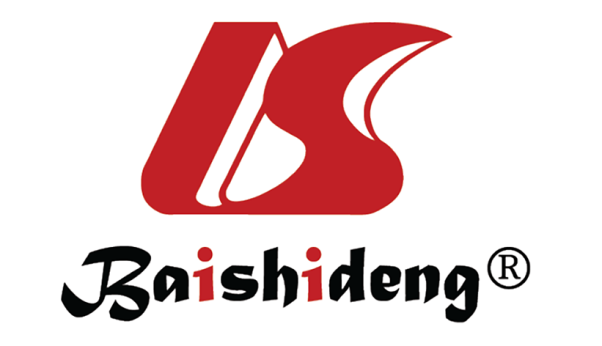 Published by Baishideng Publishing Group Inc7041 Koll Center Parkway, Suite 160, Pleasanton, CA 94566, USATelephone: +1-925-3991568E-mail: bpgoffice@wjgnet.comHelp Desk: https://www.f6publishing.com/helpdeskhttps://www.wjgnet.com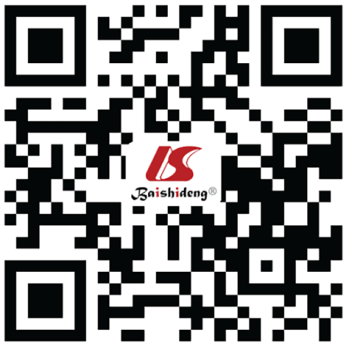 © 2022 Baishideng Publishing Group Inc. All rights reserved.